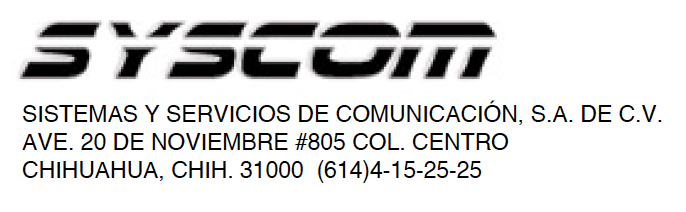 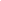 Lea el manual de instrucciones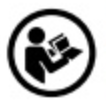 Nombre de producto:CÁMARA IP DIGITALMarca:IDISModelo:DC-S3583HRXCaracterísticas eléctricas nominales
Entrada: 24 Vca 2.1 A (Calefactor apagado)                     24 Vca 3.7 A (Calefactor encendido)                     PoE IEEE802.3bt (50-57 Vcc   58.6 W)           Cómo conectar su dispositivoConectar la cámara de video a un puerto de Red RJ45(Switch, Videograbador digital o computadora)  por medio de cable UTP (Cat5 o Cat6 100% cobre recomendado), máximo a 100 metros.Utilizar una computadora en la misma red con el software IDIS Discovery  para realizar la búsqueda de la cámara.Una vez detectada, seleccionar la cámara y dar clic derecho al botón y seleccionar “Configurar dirección IP” (IP Address Setup”).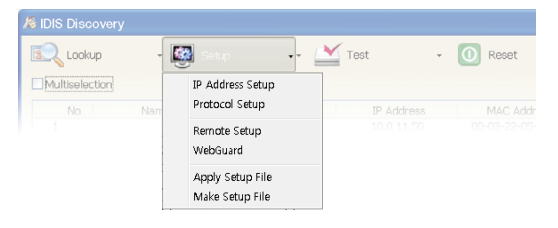 Modificar la dirección IP al segmento que tiene tu computadora.Ir al explorador de  internet explorer e ingresar la dirección IP de la cámara ( http://IP Address:Port Number ) y aparecerá: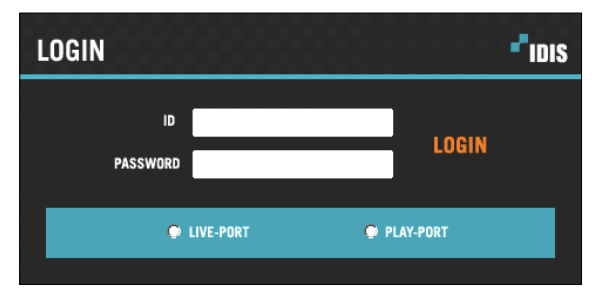 Colocar usuario:admin y contraseña: <Sin contraseña>AdvertenciasEste equipo debe ser operado solamente con el tipo de fuente de alimentación indicado en la etiqueta de marca. Si no está seguro del tipo de alimentación, consulte a su distribuidor de equipo o compañía eléctrica local.No introducir objetos de ningún tipo a través de las ranuras del aparato, ya que podrían tocar puntos de voltaje peligroso o generar cortocircuito que podrían resultar en un incendio o una descarga eléctrica.No derramar líquido de ningún tipo en el equipo.No intente reparar este equipo usted mismo. Solicite el servicio de personal calificado.Desconectar el equipo de la toma de pared antes de limpiarlo. No utilice limpiadores líquidos o aerosoles. Use un paño suave y húmedo para la limpiezaRecomendaciones de InstalaciónUtilizar únicamente cable categoría 5e ó 6, 100% de cobre.Los equipos se pueden alimentar por PoE o Vcc. (Depende de la cámara).No colocar este equipo en una pared o techo que no sea lo suficientemente fuerte para sostener la cámara. El equipo puede caerse y causar lesiones graves a un niño o adulto y daños graves al equipo. El montaje en pared o estante debe seguir las instrucciones del fabricante y debe usar un kit de montaje aprobado por el fabricante.Utilizar los tornillos y anclaje provisto con la cámara para asegurar la cubierta inferior en una pared o un techo.Usar el patrón de guía provisto para verificar la distancia entre los orificios de los tornillos si es necesario.No colocar este equipo en un espacio cerrado. Se requiere una ventilación suficiente para evitar un aumento de la temperatura ambiente que puede causar un funcionamiento incorrecto.